World Day of Prayer for the Sanctification of PriestsWorld Day of Prayer for the Sanctification of Priests is celebrated on The Solemnity of the Most Sacred Heart of Jesus which is Friday June 7th (and it also happens to be the anniversary of Father Von’s ordination).  This is the day we honor our priests with prayers for their holiness to be strengthened and prayers of gratitude for all they do for us.We invite you to offer the prayer(s) below for Father Von and Father Kelley and to please let them know you are praying for them.Sacred Heart of Jesus, protect our priests Father Von and Father Kelley in the midst of their work at our parish. Comfort them in their afflictions. Give them health of body, assistance in their temporal needs, and your blessing on all that they do. We ask the Holy Spirit to come down and light their hearts anew for the priesthood and help them to grow in holiness.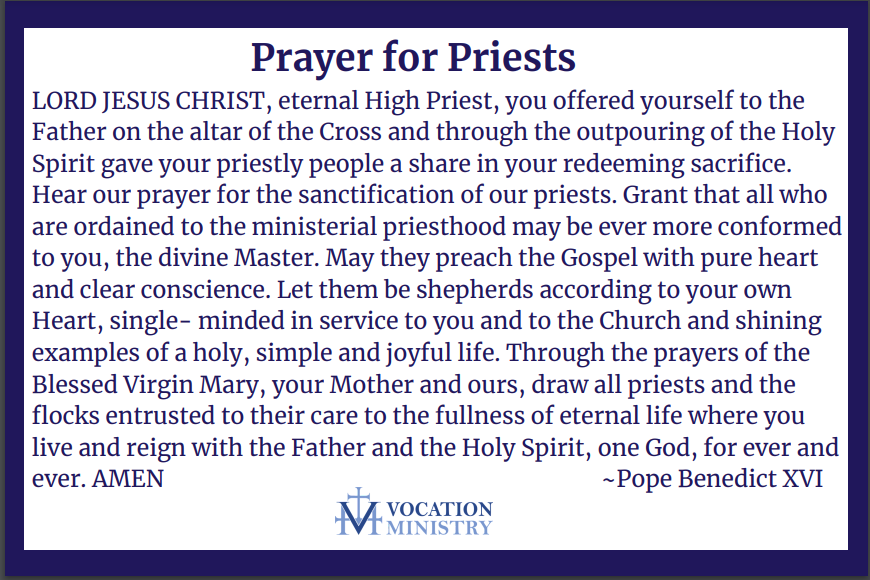 